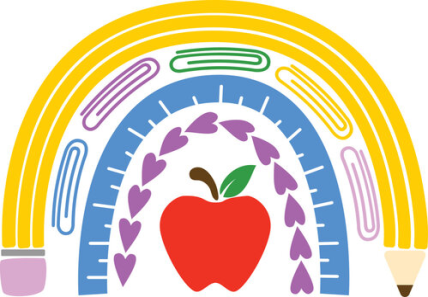 Welcome ___________ to Toddlers! This is the year for our youngest learners to shine brightly in our CO-OP classrooms. This will be a wonderful year full of learning and fun, and not to mention growth and change. Cooperative learning is a classroom model that involves teachers working together, communicating and creating a safe, inclusive learning environment for your child. Your child will have the opportunity to explore, learn and play each day between both toddler rooms in group settings. This experience will allow your child to interact with all other toddler friends as well as all four of the toddler teachers, Miss Jess, Miss Shay, Miss Amanda and Miss Nicole.We ask that you please provide the following...packed lunch each day in a labeled lunch boxlabeled water bottlelabeled blanketchange of clothes (pants, shirts, socks and shoes) a constant supply of Diapers, wipes and creamwinter jacket, hats and gloves.Morning and afternoon snacks are provided by the parents IN BULK. Each family will be asked once a month to bring in healthy snacks for both rooms to share. Ex: grapes, goldfish, bananas, oranges, fruit bars, graham crackers, fruit pouches, yogurts, pretzels, veggie sticks etc.   
We thrive on following a schedule! 9:00-9:15 morning snack, diapers9:15-9:30 Circle Time (Good morning song, ABC’s & Counting,  days of the week, story time, shapes, colors , and letters flashcards)9:30-10:00 Arts & Crafts & Centers10:00-10:45 Outside play (weather permitting)10:45-11:45 Unwind from outside, Diapers, lunch prep, wash hands and faces11:45-12:00 Lunch time12:00-2:00 Nap time2:00-2:30 Afternoon snack, diapers, sensory table and activities.2:30-3:30 Outside Play 3:30-5:30 Free play, centers, pickup.
The entire Toddler Team is looking forward to working with you and getting to know your child and helping them succeed in their growth and learning. We believe that communication is key to your child's success and to a great parent/ teacher relationship. We encourage you to contact any of the toddler teachers on our class dojo with any questions or concerns you may have.Thank you,Miss Jess, Miss Shay, Miss Amanda and Miss Nicole